SCUOLA DELL’INFANZIAPIANO EDUCATIVO INDIVIDUALIZZATO(ART. 7, D. LGS. 13 APRILE 2017, N. 66 e s.m.i.)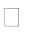 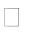 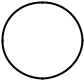 Composizione del GLO - Gruppo di Lavoro Operativo per l’inclusione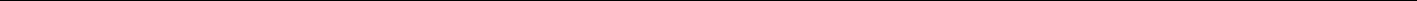 Art. 15, commi 10 e 11 della L. 104/1992 (come modif. dal D.Lgs 96/2019)1.12.3.4.5.6.7.…Eventuali modifiche o integrazioni alla composizione del GLO, successive alla prima convocazioneDataNome e Cognome*specificare a quale titolo ciascun componente interviene al GLOVariazione (nuovo membro, sostituzione, decadenza…)1. Quadro informativoSituazione familiare / descrizione del bambino o della bambinaA cura dei genitori o esercenti la responsabilità genitoriale ovvero di altri componenti del GLO………………………………………………………………………………………………………………………………………………………………………………………………………….………………………………………………………………………………………………………………………………………….…………………………………………………………………………………………………………………………………………………………………….…………………………2. Elementi generali desunti dal Profilo di Funzionamentoo, se non disponibile, dalla Diagnosi Funzionale e dal Profilo dinamico funzionale (ove compilato)Sintetica descrizione, considerando in particolare le dimensioni sulle quali va previsto l'intervento e che andranno quindi analizzate nel presente PEI____________________________________________________________________________________________________________________________________________________________________________________________________________________________________________________________________________________________________________In base alle indicazioni del Profilo di Funzionamento (o, se non è stato ancora redatto, della Diagnosi Funzionale e del Profilo Dinamico Funzionale) sono individuate le dimensioni rispetto alle quali è necessario definire nel PEI specifici interventi. Le sezioni del PEI non coinvolte vengono omesse.Dimensione Socializzazione/Interazione/Relazione Dimensione Comunicazione/Linguaggio Dimensione Autonomia/OrientamentoDimensione Cognitiva, Neuropsicologica e dell'ApprendimentoSezione 4A/5A	 Va definitaSezione 4B/5B	 Va definitaSezione 4C/5C	 Va definitaSezione 4D/5D	 Va definitaVa omessaVa omessaVa omessaVa omessa2Raccordo con il Progetto Individuale di cui all’art. 14 della Legge 328/2000Sintesi dei contenuti del Progetto Individuale e sue modalità di coordinamento e interazione con il presente PEI, tenendo conto delle considerazioni della famiglia (se il Progetto individuale è stato già redatto) __________________________________________________________________________________________________________________________________________________________________________________________________Indicazioni da considerare nella redazione del Progetto individuale di cui all’articolo 14 Legge n. 328/00 (se il Progetto individuale è stato richiesto e deve ancora essere redatto)____________________________________________________________________________________________________________________________________________________________________________________________________Osservazioni sul/sulla bambino/a per progettare gli interventi di sostegno didatticoPunti di forza sui quali costruire gli interventi educativo-didattici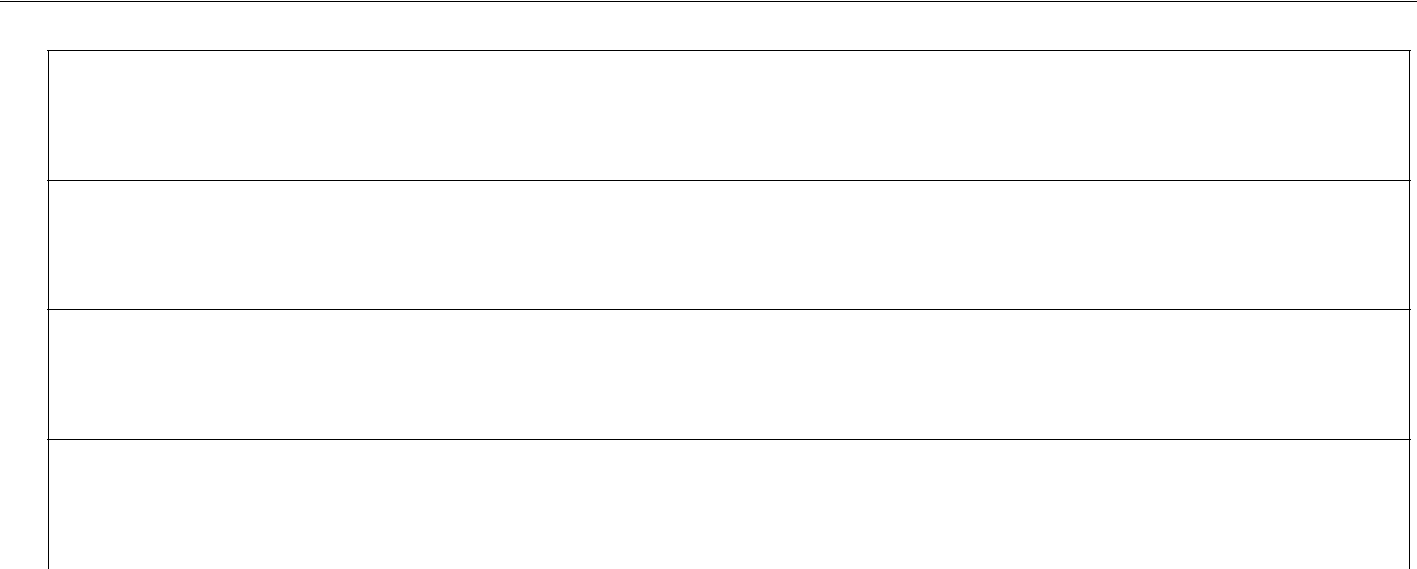 a. Dimensione della relazione, dell’interazione e della socializzazione:b. Dimensione della comunicazione e del linguaggio:Dimensione dell’autonomia e dell’orientamento:Dimensione cognitiva, neuropsicologica e dell’apprendimento:5. Interventi per il/la bambino/a: obiettivi educativo-didattici, strumenti, strategie e modalità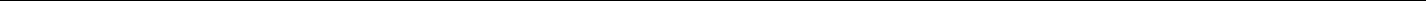 A. Dimensione: RELAZIONE / INTERAZIONE / SOCIALIZZAZIONE → si faccia riferimento alla sfera affettivorelazionale, considerando l’area del sé, il rapporto con gli altri, la motivazione verso la relazione consapevole, anche con il gruppo dei pari, le interazioni con gli adulti di riferimento nel contesto scolastico, la motivazione all’apprendimentoOBIETTIVIObiettivi ed esiti attesiINTERVENTI EDUCATIVO-DIDATTICI e METODOLOGICIAttivitàStrategie e Strumenti3Dimensione: COMUNICAZIONE / LINGUAGGIO → si faccia riferimento alla competenza linguistica, intesa come comprensione del linguaggio orale, produzione verbale e relativo uso comunicativo del linguaggio verbale o di linguaggi alternativi o integrativi; si consideri anche la dimensione comunicazionale, intesa come modalità di interazione, presenza e tipologia di contenuti prevalenti, utilizzo di mezzi privilegiatiOBIETTIVIObiettivi ed esiti attesiINTERVENTI EDUCATIVO-DIDATTICI e METODOLOGICIAttivitàStrategie e StrumentiC. Dimensione: AUTONOMIA/ORIENTAMENTO → si faccia riferimento all'autonomia della persona e all'autonomia sociale, alle dimensioni motorio-prassica (motricità globale, motricità fine, prassie semplici e complesse) e sensoriale (funzionalità visiva, uditiva, tattile)OBIETTIVIObiettivi ed esiti attesiINTERVENTI EDUCATIVO-DIDATTICI e METODOLOGICIAttivitàStrategie e StrumentiD. Dimensione COGNITIVA, NEUROPSICOLOGICA E DELL'APPRENDIMENTO → capacità mnesiche, intellettivee organizzazione spazio-temporale; livello di sviluppo raggiunto in ordine alle strategie utilizzate per la risoluzione di compiti propri per la fascia d’età, agli stili cognitivi, alla capacità di integrare competenze diverse per la risoluzione di compitiOBIETTIVIObiettivi ed esiti attesiINTERVENTI EDUCATIVO-DIDATTICI e METODOLOGICIAttivitàStrategie e Strumenti46. Osservazioni sul contesto: barriere e facilitatoriOsservazioni nel contesto scolastico - fisico, organizzativo, relazionale - con indicazione delle barriere e dei facilitatori a seguito dell’osservazione sistematica del bambino o della bambina e della sezioneRevisione a seguito di Verifica intermedia	Data: ______________Specificare i puntioggetto di eventualerevisione7. Interventi sul contesto per realizzare un ambiente di apprendimento inclusivoTenendo conto di quanto definito nelle Sezioni 5 e 6, descrivere gli interventi previsti sul contesto e sull’ambiente di apprendimento5Interventi sul percorso curricolare1 Interventi educativo-didattici, strategie, strumenti nei diversi campi di esperienza Modalità di sostegno educativo-didattici e ulteriori interventi di inclusioneRevisione a seguito di Verifica intermedia	Data: ______________Specificare i puntioggetto di eventualerevisioneVerifica conclusiva degli esiti	Data: ______________Con verifica dei risultatieducativo-didatticiconseguiti e valutazionesull'efficacia di interventi,strategie e strumentiriferiti anche all'ambientedi apprendimentoNB: la valutazione deitraguardi di sviluppo dellecompetenze previste neicampi di esperienza delleindicazioni nazionali èeffettuata da tutti i docentidella sezione69. Organizzazione generale del progetto di inclusione e utilizzo delle risorseTabella orario settimanale(da adattare - a cura della scuola - in base all'effettivo orario della sezione)811. Verifica finale/Proposte per le risorse professionali e i servizi di supporto necessariVerifica finale del PEIValutazione globale dei risultatiraggiunti (con riferimento aglielementi di verifica delle varieSezioni del PEI)Aggiornamento delle condizioni di contesto e progettazione per l’a.s. successivo [Sez. 5-6-7]Suggerimenti, proposte, strategie chehanno particolarmente funzionato e chepotrebbero essere riproposti; criticitàemerse su cui intervenire, etc…Interventi necessari per garantire il diritto allo studio e la frequenza Assistenza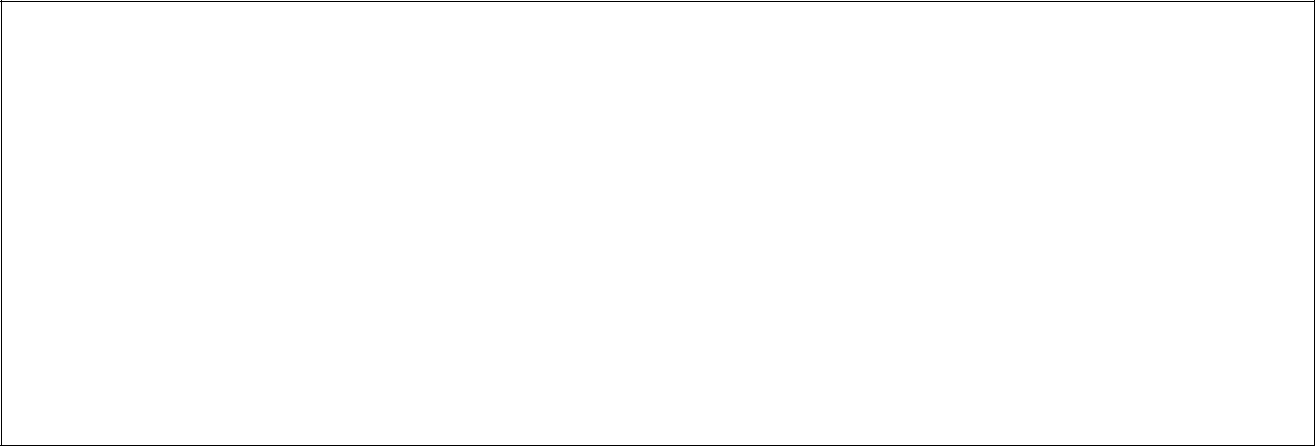 Esigenze di tipo sanitario: comprendono le eventuali somministrazioni di farmaci o altri interventi a supporto di funzioni vitali da assicurare, secondo i bisogni, durante l’orario scolastico.Somministrazioni di farmaci:[] non comportano il possesso di cognizioni specialistiche di tipo sanitario, né l’esercizio di discrezionalità tecnica da parte dell’adulto somministratore, ma solo adeguata formazione delle figure professionali coinvolte. Pertanto, possono essere coinvolte figure interne all’istituzione scolastica.[ ] comportano cognizioni specialistiche e discrezionalità tecnica da parte dell’adulto somministratore, tali da richiedere il coinvolgimento di figure professionali esterne.Altre esigenze ed interventi non riferibili esclusivamente alla specifica disabilità sono definiti nelle modalità ritenute più idonee, conservando la relativa documentazione nel fascicolo personale del bambino o della bambina.Arredi speciali, Ausili didattici, informatici, ecc.)Specificare la tipologia e le modalità di utilizzo9L’indicazione delle ore è finalizzata unicamente a permettere al Dirigente Scolastico di formulare la richiesta complessiva d’Istituto delle misure di sostegno ulteriori rispetto a quelle didattiche, da proporre e condividere con l’Ente TerritorialeLa verifica finale, con la proposta del numero di ore di sostegno e delle risorse da destinare agli interventi di assistenza igienica e di base, nonché delle tipologie di assistenza/figure professionali da destinare all'assistenza, all'autonomia e/o alla comunicazione, per l'anno scolastico successivo, è stata approvata dal GLO in data ______________Come risulta da verbale n. ___ allegato1012. PEI Provvisorio per l'a. s. successivo[da compilare a seguito del primo accertamento della condizione di disabilità in età evolutiva ai fini dell’inclusione scolastica]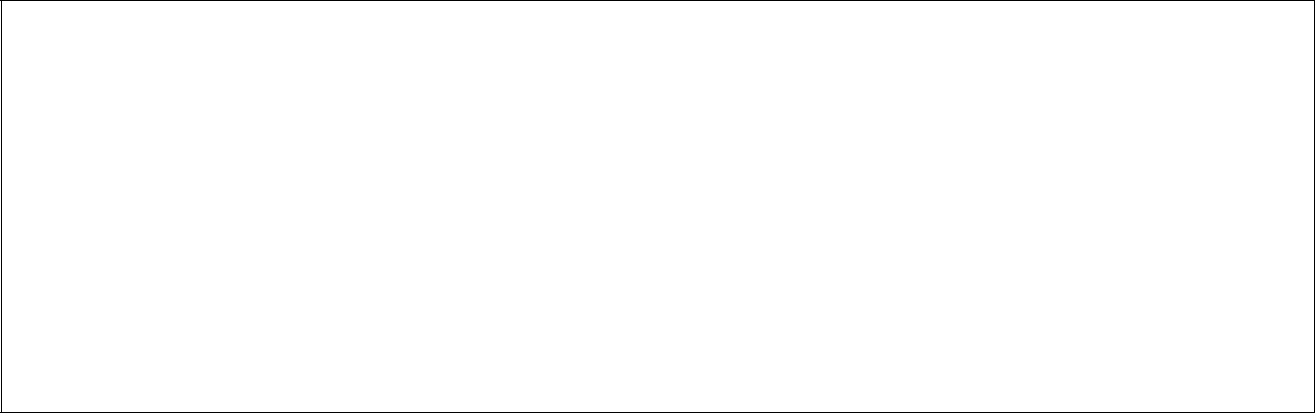 Esigenze di tipo sanitario: comprendono le eventuali somministrazioni di farmaci o altri interventi a supporto di funzioni vitali da assicurare, secondo i bisogni, durante l’orario scolastico.Somministrazioni di farmaci:[] non comportano il possesso di cognizioni specialistiche di tipo sanitario, né l’esercizio di discrezionalità tecnica da parte dell’adulto somministratore, ma solo adeguata formazione delle figure professionali coinvolte. Pertanto, possono essere coinvolte figure interne all’istituzione scolastica.[ ] comportano cognizioni specialistiche e discrezionalità tecnica da parte dell’adulto somministratore, tali da richiedere il coinvolgimento di figure professionali esterne.Altre esigenze ed interventi non riferibili esclusivamente alla specifica disabilità sono definiti nelle modalità ritenute più idonee, conservando la relativa documentazione nel fascicolo personale del bambino o della bambina.11Arredi speciali, Ausili didattici, informatici, ecc.)Specificare la tipologia e le modalità di utilizzo ………………………………………………………………L’indicazione delle ore è finalizzata unicamente a permettere al Dirigente Scolastico di formulare la richiesta complessiva d’Istituto delle misure di sostegno ulteriori rispetto a quelle didattiche, da proporre e condividere con l’Ente TerritorialeIl PEI provvisorio con la proposta del numero di ore di sostegno e delle risorse da destinare agli interventi di assistenza igienica e di base, nonché delle tipologie di assistenza/figure professionali e relativo fabbisogno da destinare all'assistenza, all'autonomia e/o alla comunicazione, per l'anno scolastico successivo, è stato approvato dal GLOin data ______________come risulta da verbale n. ___ allegato12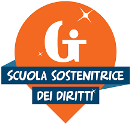 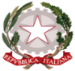 Ministero dell’Istruzione – Istituto Comprensivo “Ezio Crespi” – VAIC86600x 
Via Comerio 10 Busto Arsizio (VA) Tel. 0331/684288 Fax 0331695999 E-mail VAIC86600x@istruzione.it Sito: https://www.comprensivocrespi.edu.it PEC: VAIC86600x@pec.istruzione.it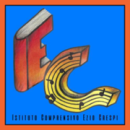 Anno Scolastico __________Anno Scolastico __________Anno Scolastico __________Anno Scolastico __________Anno Scolastico __________BAMBINO/A ____________________________BAMBINO/A ____________________________BAMBINO/A ____________________________BAMBINO/A ____________________________BAMBINO/A ____________________________BAMBINO/A ____________________________BAMBINO/A ____________________________codice sostitutivo personale ____________codice sostitutivo personale ____________codice sostitutivo personale ____________codice sostitutivo personale ____________codice sostitutivo personale ____________Sezione _________________Sezione _________________Sezione _________________Plesso o sede__________________Plesso o sede__________________Plesso o sede__________________Plesso o sede__________________ACCERTAMENTO DELLA CONDIZIONE DI DISABILITÀ IN ETÀ EVOLUTIVA AI FINI DELL'INCLUSIONEACCERTAMENTO DELLA CONDIZIONE DI DISABILITÀ IN ETÀ EVOLUTIVA AI FINI DELL'INCLUSIONEACCERTAMENTO DELLA CONDIZIONE DI DISABILITÀ IN ETÀ EVOLUTIVA AI FINI DELL'INCLUSIONEACCERTAMENTO DELLA CONDIZIONE DI DISABILITÀ IN ETÀ EVOLUTIVA AI FINI DELL'INCLUSIONEACCERTAMENTO DELLA CONDIZIONE DI DISABILITÀ IN ETÀ EVOLUTIVA AI FINI DELL'INCLUSIONEACCERTAMENTO DELLA CONDIZIONE DI DISABILITÀ IN ETÀ EVOLUTIVA AI FINI DELL'INCLUSIONEACCERTAMENTO DELLA CONDIZIONE DI DISABILITÀ IN ETÀ EVOLUTIVA AI FINI DELL'INCLUSIONEACCERTAMENTO DELLA CONDIZIONE DI DISABILITÀ IN ETÀ EVOLUTIVA AI FINI DELL'INCLUSIONEACCERTAMENTO DELLA CONDIZIONE DI DISABILITÀ IN ETÀ EVOLUTIVA AI FINI DELL'INCLUSIONEACCERTAMENTO DELLA CONDIZIONE DI DISABILITÀ IN ETÀ EVOLUTIVA AI FINI DELL'INCLUSIONESCOLASTICA rilasciato in data _________SCOLASTICA rilasciato in data _________SCOLASTICA rilasciato in data _________SCOLASTICA rilasciato in data _________SCOLASTICA rilasciato in data _________Data scadenza o rivedibilità:Data scadenza o rivedibilità:__________________________________________Non indicataNon indicataPROFILO DI FUNZIONAMENTO redatto in data _______________PROFILO DI FUNZIONAMENTO redatto in data _______________PROFILO DI FUNZIONAMENTO redatto in data _______________PROFILO DI FUNZIONAMENTO redatto in data _______________PROFILO DI FUNZIONAMENTO redatto in data _______________PROFILO DI FUNZIONAMENTO redatto in data _______________PROFILO DI FUNZIONAMENTO redatto in data _______________Nella fase transitoria:Nella fase transitoria: PROFILO DI FUNZIONAMENTO NON DISPONIBILE PROFILO DI FUNZIONAMENTO NON DISPONIBILE PROFILO DI FUNZIONAMENTO NON DISPONIBILE PROFILO DI FUNZIONAMENTO NON DISPONIBILE PROFILO DI FUNZIONAMENTO NON DISPONIBILE PROFILO DI FUNZIONAMENTO NON DISPONIBILE PROFILO DI FUNZIONAMENTO NON DISPONIBILEDIAGNOSI FUNZIONALE redatta in data _________________DIAGNOSI FUNZIONALE redatta in data _________________DIAGNOSI FUNZIONALE redatta in data _________________DIAGNOSI FUNZIONALE redatta in data _________________DIAGNOSI FUNZIONALE redatta in data _________________DIAGNOSI FUNZIONALE redatta in data _________________PROFILO DINAMICO FUNZIONALE approvato in data ____________PROFILO DINAMICO FUNZIONALE approvato in data ____________PROFILO DINAMICO FUNZIONALE approvato in data ____________PROFILO DINAMICO FUNZIONALE approvato in data ____________PROFILO DINAMICO FUNZIONALE approvato in data ____________PROFILO DINAMICO FUNZIONALE approvato in data ____________PROFILO DINAMICO FUNZIONALE approvato in data ____________PROGETTO INDIVIDUALEPROGETTO INDIVIDUALE[ ] redatto in data [ ][ ] redatto in data [ ][ ] redatto in data [ ]da redigereda redigerePEI PROVVISORIODATA _______________DATA _______________FIRMA DEL DIRIGENTE SCOLASTICO1FIRMA DEL DIRIGENTE SCOLASTICO1VERBALE ALLEGATO N. ____VERBALE ALLEGATO N. ____……………………….VERBALE ALLEGATO N. ____VERBALE ALLEGATO N. ____APPROVAZIONE DEL PEIAPPROVAZIONE DEL PEIDATA _______________DATA _______________FIRMA DEL DIRIGENTE SCOLASTICO1FIRMA DEL DIRIGENTE SCOLASTICO1E PRIMA SOTTOSCRIZIONEE PRIMA SOTTOSCRIZIONE……………………….VERBALE ALLEGATO N. ____VERBALE ALLEGATO N. ____……………………….VERBALE ALLEGATO N. ____VERBALE ALLEGATO N. ____VERIFICA INTERMEDIAVERIFICA INTERMEDIADATA _______________DATA _______________FIRMA DEL DIRIGENTE SCOLASTICO1FIRMA DEL DIRIGENTE SCOLASTICO1VERBALE ALLEGATO N. _____VERBALE ALLEGATO N. _____……………………….VERIFICA FINALE EDATA _______________DATA _______________FIRMA DEL DIRIGENTE SCOLASTICO1FIRMA DEL DIRIGENTE SCOLASTICO1PROPOSTE PER L’A.S.PROPOSTE PER L’A.S.……………………….SUCCESSIVOVERBALE ALLEGATO N. _____VERBALE ALLEGATO N. _____……………………….SUCCESSIVO(1) o suo delegato(1) o suo delegatoNome e Cognome*specificare a quale titolo ciascunFIRMAcomponente interviene al GLORevisione a seguito di Verifica intermediaRevisione a seguito di Verifica intermediaRevisione a seguito di Verifica intermediaData: ______________Specificare i puntioggetto di eventualerevisioneRevisione a seguito di Verifica intermediaRevisione a seguito di Verifica intermediaRevisione a seguito di Verifica intermediaRevisione a seguito di Verifica intermediaData: ______________Specificare i puntioggetto di eventualerevisione relativi allediverse DimensioniinteressateVerifica conclusiva degli esitiVerifica conclusiva degli esitiVerifica conclusiva degli esitiVerifica conclusiva degli esitiData: ______________Con verifica dei risultatiCon verifica dei risultaticonseguiti e valutazioneconseguiti e valutazionesull'efficacia di interventi,sull'efficacia di interventi,strategie e strumentistrategie e strumentiRevisione a seguito di Verifica intermediaRevisione a seguito di Verifica intermediaRevisione a seguito di Verifica intermediaData: ______________Specificare i puntioggetto di eventualerevisioneVerifica conclusiva degli esitiVerifica conclusiva degli esitiVerifica conclusiva degli esitiData: ______________Con verifica dei risultaticonseguiti e valutazionesull'efficacia di interventi,strategie e strumenti.Per ogni ora specificare:Per ogni ora specificare:Per ogni ora specificare:Per ogni ora specificare:- se il/la  bambino/a è presente a scuola salvo assenze occasionali- se il/la  bambino/a è presente a scuola salvo assenze occasionali- se il/la  bambino/a è presente a scuola salvo assenze occasionali- se il/la  bambino/a è presente a scuola salvo assenze occasionali- se il/la  bambino/a è presente a scuola salvo assenze occasionali- se il/la  bambino/a è presente a scuola salvo assenze occasionali- se il/la  bambino/a è presente a scuola salvo assenze occasionaliPres. (se è sempre presente non serve specificare)Pres. (se è sempre presente non serve specificare)Pres. (se è sempre presente non serve specificare)Pres. (se è sempre presente non serve specificare)Pres. (se è sempre presente non serve specificare)- se è presente l'insegnante di sostegno- se è presente l'insegnante di sostegno- se è presente l'insegnante di sostegno- se è presente l'insegnante di sostegno- se è presente l'insegnante di sostegno- se è presente l'insegnante di sostegnoSost.- se è presente l'assistente all'autonomia o alla comunicazione- se è presente l'assistente all'autonomia o alla comunicazione- se è presente l'assistente all'autonomia o alla comunicazione- se è presente l'assistente all'autonomia o alla comunicazione- se è presente l'assistente all'autonomia o alla comunicazione- se è presente l'assistente all'autonomia o alla comunicazione- se è presente l'assistente all'autonomia o alla comunicazioneAss.OrarioOrarioLunedìMartedìMercoledìGiovedìVenerdìSabato8.00- 9.00Pres.Sost. Ass.Sost. Ass.9.00- 10.00Pres.Sost. Ass.Sost. Ass.10.00 – 11.0010.00 – 11.00Pres.Sost. Ass.Sost. Ass.11.00 - 12.0011.00 - 12.00Pres.Sost. Ass.Sost. Ass.12.00- 13.00Pres.Sost. Ass.Sost. Ass.……Il/la bambino/a frequentaIl/la bambino/a frequentaIl/la bambino/a frequentaIl/la bambino/a frequenta Sì: è presente a scuola per ___ ore settimanali rispetto alle ___ ore della classe, nel Sì: è presente a scuola per ___ ore settimanali rispetto alle ___ ore della classe, nel Sì: è presente a scuola per ___ ore settimanali rispetto alle ___ ore della classe, nel Sì: è presente a scuola per ___ ore settimanali rispetto alle ___ ore della classe, nel Sì: è presente a scuola per ___ ore settimanali rispetto alle ___ ore della classe, nel Sì: è presente a scuola per ___ ore settimanali rispetto alle ___ ore della classe, nel Sì: è presente a scuola per ___ ore settimanali rispetto alle ___ ore della classe, nelcon orario ridotto?con orario ridotto?con orario ridotto?con orario ridotto?periodo…………… (indicare il periodo dell’anno scolastico), su richiesta della famiglia e degliperiodo…………… (indicare il periodo dell’anno scolastico), su richiesta della famiglia e degliperiodo…………… (indicare il periodo dell’anno scolastico), su richiesta della famiglia e degliperiodo…………… (indicare il periodo dell’anno scolastico), su richiesta della famiglia e degliperiodo…………… (indicare il periodo dell’anno scolastico), su richiesta della famiglia e degliperiodo…………… (indicare il periodo dell’anno scolastico), su richiesta della famiglia e degliperiodo…………… (indicare il periodo dell’anno scolastico), su richiesta della famiglia e deglicon orario ridotto?con orario ridotto?con orario ridotto?con orario ridotto?specialisti sanitari, in accordo con la scuola, per le seguenti motivazioni:………………………specialisti sanitari, in accordo con la scuola, per le seguenti motivazioni:………………………specialisti sanitari, in accordo con la scuola, per le seguenti motivazioni:………………………specialisti sanitari, in accordo con la scuola, per le seguenti motivazioni:………………………specialisti sanitari, in accordo con la scuola, per le seguenti motivazioni:………………………specialisti sanitari, in accordo con la scuola, per le seguenti motivazioni:………………………specialisti sanitari, in accordo con la scuola, per le seguenti motivazioni:………………………specialisti sanitari, in accordo con la scuola, per le seguenti motivazioni:………………………specialisti sanitari, in accordo con la scuola, per le seguenti motivazioni:………………………specialisti sanitari, in accordo con la scuola, per le seguenti motivazioni:………………………specialisti sanitari, in accordo con la scuola, per le seguenti motivazioni:………………………specialisti sanitari, in accordo con la scuola, per le seguenti motivazioni:………………………specialisti sanitari, in accordo con la scuola, per le seguenti motivazioni:………………………specialisti sanitari, in accordo con la scuola, per le seguenti motivazioni:…………………………………………………………………………………………………………………………………………………………………………………………………………………………………………………………………………………………………………………………………………………………………………………………………………………………………………………………………………………………………………………………………………………………………………………………………………………………………………………………………………………………………………………………………………………………………………………………………………………………………………………………………………………………………………………………………………………………………………No, frequenta regolarmente tutte le ore previste per la classeNo, frequenta regolarmente tutte le ore previste per la classeNo, frequenta regolarmente tutte le ore previste per la classeNo, frequenta regolarmente tutte le ore previste per la classeNo, frequenta regolarmente tutte le ore previste per la classeIl/la bambino/a è sempreIl/la bambino/a è sempreIl/la bambino/a è sempreIl/la bambino/a è sempre Sì Sìnella sezione?nella sezione?nella sezione? No, in base all’orario svolge nel periodo________ (indicare il periodo dell’anno scolastico), No, in base all’orario svolge nel periodo________ (indicare il periodo dell’anno scolastico), No, in base all’orario svolge nel periodo________ (indicare il periodo dell’anno scolastico), No, in base all’orario svolge nel periodo________ (indicare il periodo dell’anno scolastico), No, in base all’orario svolge nel periodo________ (indicare il periodo dell’anno scolastico), No, in base all’orario svolge nel periodo________ (indicare il periodo dell’anno scolastico), No, in base all’orario svolge nel periodo________ (indicare il periodo dell’anno scolastico),______ ore in altri spazi per le seguenti attività____________ con un gruppo di compagni______ ore in altri spazi per le seguenti attività____________ con un gruppo di compagni______ ore in altri spazi per le seguenti attività____________ con un gruppo di compagni______ ore in altri spazi per le seguenti attività____________ con un gruppo di compagni______ ore in altri spazi per le seguenti attività____________ con un gruppo di compagni______ ore in altri spazi per le seguenti attività____________ con un gruppo di compagni______ ore in altri spazi per le seguenti attività____________ con un gruppo di compagniovvero individualmente per le seguenti oggettive, comprovate e particolari circostanzeovvero individualmente per le seguenti oggettive, comprovate e particolari circostanzeovvero individualmente per le seguenti oggettive, comprovate e particolari circostanzeovvero individualmente per le seguenti oggettive, comprovate e particolari circostanzeovvero individualmente per le seguenti oggettive, comprovate e particolari circostanzeovvero individualmente per le seguenti oggettive, comprovate e particolari circostanzeovvero individualmente per le seguenti oggettive, comprovate e particolari circostanzeeducative e didattiche_______________________________________________________educative e didattiche_______________________________________________________educative e didattiche_______________________________________________________educative e didattiche_______________________________________________________educative e didattiche_______________________________________________________educative e didattiche_______________________________________________________educative e didattiche_______________________________________________________Insegnante per le attivitàInsegnante per le attivitàInsegnante per le attivitàInsegnante per le attivitàNumero di ore settimanali _________Numero di ore settimanali _________Numero di ore settimanali _________di sostegnodi sostegnodi sostegnoRisorse destinate agliRisorse destinate agliRisorse destinate agliRisorse destinate agliDescrizione del servizio svolto dai collaboratori scolastici________________Descrizione del servizio svolto dai collaboratori scolastici________________Descrizione del servizio svolto dai collaboratori scolastici________________Descrizione del servizio svolto dai collaboratori scolastici________________Descrizione del servizio svolto dai collaboratori scolastici________________interventi di assistenzainterventi di assistenzainterventi di assistenzainterventi di assistenza_________________________________________________________________________________________________________________________________________________________________________________________________________________________________________________________________________________________________________________igienica e di baseigienica e di baseigienica e di base_________________________________________________________________________________________________________________________________________________________________________________________________________________________________________________________________________________________________________________igienica e di baseigienica e di baseigienica e di baseRisorse professionaliRisorse professionaliRisorse professionaliRisorse professionaliTipologia di assistenza / figura professionale _________________________Tipologia di assistenza / figura professionale _________________________Tipologia di assistenza / figura professionale _________________________Tipologia di assistenza / figura professionale _________________________Tipologia di assistenza / figura professionale _________________________destinate all'assistenza,destinate all'assistenza,destinate all'assistenza,destinate all'assistenza,Numero di ore settimanali condivise con l’Ente competente _________ ____Numero di ore settimanali condivise con l’Ente competente _________ ____Numero di ore settimanali condivise con l’Ente competente _________ ____Numero di ore settimanali condivise con l’Ente competente _________ ____Numero di ore settimanali condivise con l’Ente competente _________ ____all'autonomia e/o allaall'autonomia e/o allaall'autonomia e/o allaall'autonomia e/o allaNumero di ore settimanali condivise con l’Ente competente _________ ____Numero di ore settimanali condivise con l’Ente competente _________ ____Numero di ore settimanali condivise con l’Ente competente _________ ____Numero di ore settimanali condivise con l’Ente competente _________ ____Numero di ore settimanali condivise con l’Ente competente _________ ____all'autonomia e/o allaall'autonomia e/o allaall'autonomia e/o allaall'autonomia e/o allacomunicazionecomunicazionecomunicazioneAltre risorse professionaliAltre risorse professionaliAltre risorse professionaliAltre risorse professionali[ ] docenti della sezione o della scuola in possesso del titolo di specializzazione per le attività di[ ] docenti della sezione o della scuola in possesso del titolo di specializzazione per le attività di[ ] docenti della sezione o della scuola in possesso del titolo di specializzazione per le attività di[ ] docenti della sezione o della scuola in possesso del titolo di specializzazione per le attività di[ ] docenti della sezione o della scuola in possesso del titolo di specializzazione per le attività di[ ] docenti della sezione o della scuola in possesso del titolo di specializzazione per le attività di[ ] docenti della sezione o della scuola in possesso del titolo di specializzazione per le attività dipresenti nellapresenti nellapresenti nellasostegnosostegnoscuola/sezionescuola/sezionescuola/sezione[ ] docenti dell’organico dell’autonomia coinvolti/e in progetti di inclusione o in specifiche attività[ ] docenti dell’organico dell’autonomia coinvolti/e in progetti di inclusione o in specifiche attività[ ] docenti dell’organico dell’autonomia coinvolti/e in progetti di inclusione o in specifiche attività[ ] docenti dell’organico dell’autonomia coinvolti/e in progetti di inclusione o in specifiche attività[ ] docenti dell’organico dell’autonomia coinvolti/e in progetti di inclusione o in specifiche attività[ ] docenti dell’organico dell’autonomia coinvolti/e in progetti di inclusione o in specifiche attività[ ] docenti dell’organico dell’autonomia coinvolti/e in progetti di inclusione o in specifiche attivitàrivolte al/alla bambino/a e/o alla sezionerivolte al/alla bambino/a e/o alla sezionerivolte al/alla bambino/a e/o alla sezione[ ] altro __________________________[ ] altro __________________________[ ] altro __________________________777Uscite didattiche e visiteUscite didattiche e visiteInterventi previsti per consentire al bambino o alla bambina di partecipare alle uscite didatticheInterventi previsti per consentire al bambino o alla bambina di partecipare alle uscite didatticheInterventi previsti per consentire al bambino o alla bambina di partecipare alle uscite didatticheInterventi previsti per consentire al bambino o alla bambina di partecipare alle uscite didatticheInterventi previsti per consentire al bambino o alla bambina di partecipare alle uscite didatticheguidateguidatee alle visite guidate organizzate per la sezione_______________________________________e alle visite guidate organizzate per la sezione_______________________________________e alle visite guidate organizzate per la sezione_______________________________________e alle visite guidate organizzate per la sezione_______________________________________e alle visite guidate organizzate per la sezione_______________________________________Strategie per laStrategie per laprevenzione e l’eventualeprevenzione e l’eventualegestione di situazioni egestione di situazioni ecomportamenticomportamenti_________________________________________________________________________________________________________________________________________________________________________________________________________________________________________________________________________________________________________________________________________________________________________________________________problematiciproblematici_________________________________________________________________________________________________________________________________________________________________________________________________________________________________________________________________________________________________________________________________________________________________________________________________problematiciproblematiciAttività o progettiAttività o progettisull’inclusione rivolti allasull’inclusione rivolti alla_________________________________________________________________________________________________________________________________________________________________________________________________________________________________________________________________________________________________________________________________________________________________________________________________classeclasse_________________________________________________________________________________________________________________________________________________________________________________________________________________________________________________________________________________________________________________________________________________________________________________________________classeclasseTrasporto ScolasticoTrasporto ScolasticoIndicare le modalità di svolgimento del servizio___________________________________Indicare le modalità di svolgimento del servizio___________________________________Indicare le modalità di svolgimento del servizio___________________________________Indicare le modalità di svolgimento del servizio___________________________________Indicare le modalità di svolgimento del servizio___________________________________Interventi e attività extrascolastiche attiveInterventi e attività extrascolastiche attiveInterventi e attività extrascolastiche attiveInterventi e attività extrascolastiche attiveInterventi e attività extrascolastiche attiveInterventi e attività extrascolastiche attiveAttività terapeutico-n° oren° orestrutturaObiettivi perseguiti ed eventualiNOTEriabilitativeraccordi con il PEI(altre informazioni utili)(altre informazioni utili)Attività extrascolastichesupportoObiettivi perseguiti ed eventualiNOTEdi tipo formale,raccordi con il PEI(altre informazioni utili)informale e non formale(altre informazioni utili)informale e non formale(es: attivitàludico/ricreative,motorie, artistiche, etc.)Revisione a seguito di Verifica intermediaRevisione a seguito di Verifica intermediaRevisione a seguito di Verifica intermediaRevisione a seguito di Verifica intermediaRevisione a seguito di Verifica intermediaRevisione a seguito di Verifica intermediaData: ______________Specificare i punti oggetto diSpecificare i punti oggetto diSpecificare i punti oggetto dieventuale revisione relativi alleeventuale revisione relativi alleeventuale revisione relativi allerisorse professionali dedicaterisorse professionali dedicaterisorse professionali dedicateAssistenza di base (per azioni di mera assistenzaAssistenza di base (per azioni di mera assistenzaAssistenza specialistica all’autonomia e/o allaAssistenza specialistica all’autonomia e/o allaAssistenza specialistica all’autonomia e/o allaAssistenza specialistica all’autonomia e/o allamateriale, non riconducibili ad interventimateriale, non riconducibili ad interventicomunicazione (per azioni riconducibili ad interventicomunicazione (per azioni riconducibili ad interventicomunicazione (per azioni riconducibili ad interventicomunicazione (per azioni riconducibili ad interventieducativi)educativi):educativi):educativi):igienicaComunicazione:Comunicazione:Comunicazione:spostamentispostamentiassistenza a bambini/e con disabilità visivaassistenza a bambini/e con disabilità visivaassistenza a bambini/e con disabilità visivamensaassistenza a bambini/e con disabilità uditivaassistenza a bambini/e con disabilità uditivaassistenza a bambini/e con disabilità uditivaaltro(specificare……………………………….)assistenza a bambini/e con disabilità intellettive e disturbi delassistenza a bambini/e con disabilità intellettive e disturbi delassistenza a bambini/e con disabilità intellettive e disturbi delassistenza a bambini/e con disabilità intellettive e disturbi delDati relativi all’assistenza di base (collaboratori scolastici,Dati relativi all’assistenza di base (collaboratori scolastici,neurosvilupponeurosvilupponeurosviluppoDati relativi all’assistenza di base (collaboratori scolastici,Dati relativi all’assistenza di base (collaboratori scolastici,organizzazione oraria ritenuta necessaria)organizzazione oraria ritenuta necessaria)Educazione e sviluppo dell'autonomia, nella:Educazione e sviluppo dell'autonomia, nella:Educazione e sviluppo dell'autonomia, nella:Educazione e sviluppo dell'autonomia, nella:Educazione e sviluppo dell'autonomia, nella:Educazione e sviluppo dell'autonomia, nella:cura di sémensaaltro(specificare ……………………………………………….)(specificare ……………………………………………….)(specificare ……………………………………………….)Dati relativi agli interventi educativi all’autonomia e allaDati relativi agli interventi educativi all’autonomia e allaDati relativi agli interventi educativi all’autonomia e allaDati relativi agli interventi educativi all’autonomia e allacomunicazione (educatori, organizzazione oraria ritenutacomunicazione (educatori, organizzazione oraria ritenutacomunicazione (educatori, organizzazione oraria ritenutacomunicazione (educatori, organizzazione oraria ritenutanecessaria)necessaria)necessaria)Proposta del numeroPartendo dall'organizzazione delle attività di sostegno didattico e dalle osservazioni sistematichedi ore di sostegnosvolte, tenuto conto □ del Verbale di accertamento  □ del Profilo di Funzionamento e  del suoper l'annoeventuale □ aggiornamento, secondo quanto disposto all’art. 18 del Decreto Interministeriale n.successivo*182/2020, oltre che dei risultati raggiunti, nonché di eventuali difficoltà emerse durante l'anno,  si182/2020, oltre che dei risultati raggiunti, nonché di eventuali difficoltà emerse durante l'anno,  sipropone - nell’ambito di quanto previsto dal D.Lgs 66/2017 e dal citato DI 182/2020 - il seguentefabbisogno di ore di sostegno.Ore di sostegno richieste per l'a. s. successivo ___________con la seguente motivazione: …………………………………………………………………………………………….Proposta delle risorsePartendo dalle osservazioni descritte nelle Sezioni 4 e 6 e dagli interventi descritti nelle Sezioni n.da destinare agli5 e 7, tenuto conto □ del Verbale di accertamento □ del Profilo di Funzionamento e del suointerventi di assistenza5 e 7, tenuto conto □ del Verbale di accertamento □ del Profilo di Funzionamento e del suointerventi di assistenzaeventuale □ aggiornamento, e dei risultati raggiunti, nonché di eventuali difficoltà emerse duranteigienica e di baseeventuale □ aggiornamento, e dei risultati raggiunti, nonché di eventuali difficoltà emerse duranteigienica e di basel'anno:e delle risorsel'anno:e delle risorseprofessionali da- si indica il fabbisogno di risorse da destinare agli interventi di assistenza igienica e di base, neldestinaremodo seguente…………………………………………………………………………………………….all'assistenza,-  si  indica,  come  segue,  il  fabbisogno  di  risorse  professionali  da  destinare  all'assistenza,all'autonomia e/o alla-  si  indica,  come  segue,  il  fabbisogno  di  risorse  professionali  da  destinare  all'assistenza,comunicazione, perall'autonomia e/o alla comunicazione - nell’ambito di quanto previsto dal Decreto Interministerialel'anno successivo*182/2020 e dall’Accordo di cui all’art. 3, comma 5bis del D.Lgs 66/2017 - per l'a. s. successivo:182/2020 e dall’Accordo di cui all’art. 3, comma 5bis del D.Lgs 66/2017 - per l'a. s. successivo:tipologia di assistenza / figura professionale ________________________________________* (Art. 7, lettera d) D.Lgsper N. ore_________________(1).66/2017)Eventuali esigenzecorrelate al trasportodel bambino o dellabambina da e verso lascuolaNome e Cognome*specificare a quale titolo ciascunFIRMAcomponente interviene al GLO1.2.3.4.5.6.7.Partendo dal Verbale di accertamento e dal Profilo di Funzionamento, si individuano lePartendo dal Verbale di accertamento e dal Profilo di Funzionamento, si individuano lePartendo dal Verbale di accertamento e dal Profilo di Funzionamento, si individuano lePartendo dal Verbale di accertamento e dal Profilo di Funzionamento, si individuano lePartendo dal Verbale di accertamento e dal Profilo di Funzionamento, si individuano lePartendo dal Verbale di accertamento e dal Profilo di Funzionamento, si individuano lePartendo dal Verbale di accertamento e dal Profilo di Funzionamento, si individuano lePartendo dal Verbale di accertamento e dal Profilo di Funzionamento, si individuano lePartendo dal Verbale di accertamento e dal Profilo di Funzionamento, si individuano lePartendo dal Verbale di accertamento e dal Profilo di Funzionamento, si individuano lePartendo dal Verbale di accertamento e dal Profilo di Funzionamento, si individuano lePartendo dal Verbale di accertamento e dal Profilo di Funzionamento, si individuano lePartendo dal Verbale di accertamento e dal Profilo di Funzionamento, si individuano leprincipali dimensioni interessate [Sezione 4] e le condizioni di contesto [Sezione 6], con laprincipali dimensioni interessate [Sezione 4] e le condizioni di contesto [Sezione 6], con laprincipali dimensioni interessate [Sezione 4] e le condizioni di contesto [Sezione 6], con laprincipali dimensioni interessate [Sezione 4] e le condizioni di contesto [Sezione 6], con laprincipali dimensioni interessate [Sezione 4] e le condizioni di contesto [Sezione 6], con laprincipali dimensioni interessate [Sezione 4] e le condizioni di contesto [Sezione 6], con laprincipali dimensioni interessate [Sezione 4] e le condizioni di contesto [Sezione 6], con laprincipali dimensioni interessate [Sezione 4] e le condizioni di contesto [Sezione 6], con laprincipali dimensioni interessate [Sezione 4] e le condizioni di contesto [Sezione 6], con laprincipali dimensioni interessate [Sezione 4] e le condizioni di contesto [Sezione 6], con laprincipali dimensioni interessate [Sezione 4] e le condizioni di contesto [Sezione 6], con laprincipali dimensioni interessate [Sezione 4] e le condizioni di contesto [Sezione 6], con laprincipali dimensioni interessate [Sezione 4] e le condizioni di contesto [Sezione 6], con laprevisione  degli  interventi  educativi  da  attuare  ed  il  relativo  fabbisogno  di  risorseprevisione  degli  interventi  educativi  da  attuare  ed  il  relativo  fabbisogno  di  risorseprevisione  degli  interventi  educativi  da  attuare  ed  il  relativo  fabbisogno  di  risorseprevisione  degli  interventi  educativi  da  attuare  ed  il  relativo  fabbisogno  di  risorseprevisione  degli  interventi  educativi  da  attuare  ed  il  relativo  fabbisogno  di  risorseprevisione  degli  interventi  educativi  da  attuare  ed  il  relativo  fabbisogno  di  risorseprevisione  degli  interventi  educativi  da  attuare  ed  il  relativo  fabbisogno  di  risorseprevisione  degli  interventi  educativi  da  attuare  ed  il  relativo  fabbisogno  di  risorseprevisione  degli  interventi  educativi  da  attuare  ed  il  relativo  fabbisogno  di  risorseprevisione  degli  interventi  educativi  da  attuare  ed  il  relativo  fabbisogno  di  risorseprevisione  degli  interventi  educativi  da  attuare  ed  il  relativo  fabbisogno  di  risorseprevisione  degli  interventi  educativi  da  attuare  ed  il  relativo  fabbisogno  di  risorseprevisione  degli  interventi  educativi  da  attuare  ed  il  relativo  fabbisogno  di  risorseprofessionaliperperperilsostegnosostegnoeel’assistenzaProposta del numeroProposta del numeroProposta del numero………………………………………………………………………………………………………………………………………………………………………………………………………………………………………………………………………………………………………………………………………………………………………………………………………………………………………………………………………………………………………………………………………………………………………………………………………………………………………………………………………………………………………………………………………………………………………………………………………………………………………………………………………………………………………………………………………………………………………………………………………………………………………………………………………………………………………………………………………………………………………………………………………………………………………………………………………………………………………………………………………………………………………………………………………………………………………………………………………………………………………………………………………………………………………………………………………………………………………………………………………………………………………………………………Proposta del numeroProposta del numeroProposta del numerodi ore di sostegnodi ore di sostegnodi ore di sostegno…………………………………………………………………………………………………………………………………………………………………………………………………………………………………………………………………………………………………………………………………………………………………………………………………………………………………………………………………………………………………………………………………………………………………………………………………………………………………………………………………………………………………………………………………………………………………………………………………………………………………………………………………………………………………………………………………………………………………………………………………………………………………………………………………………………………………………………………………………………………………………………………………………………………………………………………………………………………………………………………………………………………………………………………………………………………………………………………………………………………………………………………………………………………………………………………………………………………………………………………alla classe per l'annoalla classe per l'annoalla classe per l'annoalla classe per l'annoalla classe per l'annoalla classe per l'annoEntità delle difficoltà nellosuccessivo*successivo*Entità delle difficoltà nellosuccessivo*successivo*svolgimento delle attivitàAssenteAssenteAssenteLieveLieveMediaElevataElevataMolto elevatasvolgimento delle attivitàAssenteAssenteAssenteLieveLieveMediaElevataElevataMolto elevata* (Art. 7, lettera d) D.Lgs* (Art. 7, lettera d) D.Lgs* (Art. 7, lettera d) D.Lgscomprese in ciascunAssenteAssenteAssenteLieveLieveMediaElevataElevataMolto elevata* (Art. 7, lettera d) D.Lgs* (Art. 7, lettera d) D.Lgs* (Art. 7, lettera d) D.Lgscomprese in ciascun* (Art. 7, lettera d) D.Lgs* (Art. 7, lettera d) D.Lgs* (Art. 7, lettera d) D.Lgsdominio/dimensione tenendo66/2017)66/2017)dominio/dimensione tenendo66/2017)66/2017)conto dei fattori ambientaliconto dei fattori ambientaliimplicatiOre di sostegno richieste per l'a. s. successivo ___________Ore di sostegno richieste per l'a. s. successivo ___________Ore di sostegno richieste per l'a. s. successivo ___________Ore di sostegno richieste per l'a. s. successivo ___________Ore di sostegno richieste per l'a. s. successivo ___________Ore di sostegno richieste per l'a. s. successivo ___________Ore di sostegno richieste per l'a. s. successivo ___________Ore di sostegno richieste per l'a. s. successivo ___________Ore di sostegno richieste per l'a. s. successivo ___________Ore di sostegno richieste per l'a. s. successivo ___________con la seguente motivazione: …………………………………………………………………………………con la seguente motivazione: …………………………………………………………………………………con la seguente motivazione: …………………………………………………………………………………con la seguente motivazione: …………………………………………………………………………………con la seguente motivazione: …………………………………………………………………………………con la seguente motivazione: …………………………………………………………………………………con la seguente motivazione: …………………………………………………………………………………con la seguente motivazione: …………………………………………………………………………………con la seguente motivazione: …………………………………………………………………………………con la seguente motivazione: …………………………………………………………………………………con la seguente motivazione: …………………………………………………………………………………con la seguente motivazione: …………………………………………………………………………………con la seguente motivazione: ……………………………………………………………………………………………………………………………………………………………………………………………………………….…………………………………………………………………………………………………………………………….…………………………………………………………………………………………………………………………….…………………………………………………………………………………………………………………………….…………………………………………………………………………………………………………………………….…………………………………………………………………………………………………………………………….…………………………………………………………………………………………………………………………….…………………………………………………………………………………………………………………………….…………………………………………………………………………………………………………………………….…………………………………………………………………………………………………………………………….…………………………………………………………………………………………………………………………….…………………………………………………………………………………………………………………………….…………………………………………………………………………………………………………………………….Interventi necessari per garantire il diritto allo studio e la frequenzaInterventi necessari per garantire il diritto allo studio e la frequenzaInterventi necessari per garantire il diritto allo studio e la frequenzaInterventi necessari per garantire il diritto allo studio e la frequenzaInterventi necessari per garantire il diritto allo studio e la frequenzaInterventi necessari per garantire il diritto allo studio e la frequenzaInterventi necessari per garantire il diritto allo studio e la frequenzaInterventi necessari per garantire il diritto allo studio e la frequenzaInterventi necessari per garantire il diritto allo studio e la frequenzaInterventi necessari per garantire il diritto allo studio e la frequenzaInterventi necessari per garantire il diritto allo studio e la frequenzaInterventi necessari per garantire il diritto allo studio e la frequenzaInterventi necessari per garantire il diritto allo studio e la frequenzaInterventi necessari per garantire il diritto allo studio e la frequenzaInterventi necessari per garantire il diritto allo studio e la frequenzaInterventi necessari per garantire il diritto allo studio e la frequenzaAssistenzaAssistenzaAssistenzaAssistenza di base (per azioni di mera assistenzaAssistenza di base (per azioni di mera assistenzaAssistenza di base (per azioni di mera assistenzaAssistenza di base (per azioni di mera assistenzaAssistenza di base (per azioni di mera assistenzaAssistenza specialistica all’autonomia e/o alla comunicazioneAssistenza specialistica all’autonomia e/o alla comunicazioneAssistenza specialistica all’autonomia e/o alla comunicazioneAssistenza specialistica all’autonomia e/o alla comunicazioneAssistenza specialistica all’autonomia e/o alla comunicazioneAssistenza specialistica all’autonomia e/o alla comunicazioneAssistenza specialistica all’autonomia e/o alla comunicazioneAssistenza specialistica all’autonomia e/o alla comunicazioneAssistenza specialistica all’autonomia e/o alla comunicazionemateriale, non riconducibili ad interventi educativi)materiale, non riconducibili ad interventi educativi)materiale, non riconducibili ad interventi educativi)materiale, non riconducibili ad interventi educativi)materiale, non riconducibili ad interventi educativi)(per azioni riconducibili ad interventi educativi):(per azioni riconducibili ad interventi educativi):(per azioni riconducibili ad interventi educativi):(per azioni riconducibili ad interventi educativi):(per azioni riconducibili ad interventi educativi):(per azioni riconducibili ad interventi educativi):(per azioni riconducibili ad interventi educativi):(per azioni riconducibili ad interventi educativi):(per azioni riconducibili ad interventi educativi):igienicaComunicazione:Comunicazione:Comunicazione:Comunicazione:spostamentiassistenza a bambini/e con disabilità visivaassistenza a bambini/e con disabilità visivaassistenza a bambini/e con disabilità visivaassistenza a bambini/e con disabilità visivaassistenza a bambini/e con disabilità visivaassistenza a bambini/e con disabilità visivaassistenza a bambini/e con disabilità visivaassistenza a bambini/e con disabilità visivamensaassistenza a bambini/e con disabilità uditivaassistenza a bambini/e con disabilità uditivaassistenza a bambini/e con disabilità uditivaassistenza a bambini/e con disabilità uditivaassistenza a bambini/e con disabilità uditivaassistenza a bambini/e con disabilità uditivaassistenza a bambini/e con disabilità uditivaassistenza a bambini/e con disabilità uditivaaltro(specificare………………………………….)(specificare………………………………….)(specificare………………………………….)(specificare………………………………….)assistenza a bambini/e con disabilità intellettive e disturbi delassistenza a bambini/e con disabilità intellettive e disturbi delassistenza a bambini/e con disabilità intellettive e disturbi delassistenza a bambini/e con disabilità intellettive e disturbi delassistenza a bambini/e con disabilità intellettive e disturbi delassistenza a bambini/e con disabilità intellettive e disturbi delassistenza a bambini/e con disabilità intellettive e disturbi delassistenza a bambini/e con disabilità intellettive e disturbi delassistenza a bambini/e con disabilità intellettive e disturbi delaltro(specificare………………………………….)(specificare………………………………….)(specificare………………………………….)(specificare………………………………….)neurosvilupponeurosvilupponeurosvilupponeurosviluppoDati relativi all’assistenza di base (collaboratori scolastici,Dati relativi all’assistenza di base (collaboratori scolastici,Dati relativi all’assistenza di base (collaboratori scolastici,Dati relativi all’assistenza di base (collaboratori scolastici,Dati relativi all’assistenza di base (collaboratori scolastici,neurosvilupponeurosvilupponeurosvilupponeurosviluppoDati relativi all’assistenza di base (collaboratori scolastici,Dati relativi all’assistenza di base (collaboratori scolastici,Dati relativi all’assistenza di base (collaboratori scolastici,Dati relativi all’assistenza di base (collaboratori scolastici,Dati relativi all’assistenza di base (collaboratori scolastici,organizzazione oraria ritenuta necessaria)organizzazione oraria ritenuta necessaria)organizzazione oraria ritenuta necessaria)Educazione e sviluppo dell'autonomia, nella:Educazione e sviluppo dell'autonomia, nella:Educazione e sviluppo dell'autonomia, nella:Educazione e sviluppo dell'autonomia, nella:Educazione e sviluppo dell'autonomia, nella:Educazione e sviluppo dell'autonomia, nella:Educazione e sviluppo dell'autonomia, nella:Educazione e sviluppo dell'autonomia, nella:Educazione e sviluppo dell'autonomia, nella:Educazione e sviluppo dell'autonomia, nella:Educazione e sviluppo dell'autonomia, nella:Educazione e sviluppo dell'autonomia, nella:Educazione e sviluppo dell'autonomia, nella:Educazione e sviluppo dell'autonomia, nella:Educazione e sviluppo dell'autonomia, nella:Educazione e sviluppo dell'autonomia, nella:cura di sécura di sécura di sémensamensaaltroaltro(specificare …………………………………………….)(specificare …………………………………………….)(specificare …………………………………………….)(specificare …………………………………………….)(specificare …………………………………………….)(specificare …………………………………………….)Dati relativi agli interventi educativi all’autonomia e allaDati relativi agli interventi educativi all’autonomia e allaDati relativi agli interventi educativi all’autonomia e allaDati relativi agli interventi educativi all’autonomia e allaDati relativi agli interventi educativi all’autonomia e allaDati relativi agli interventi educativi all’autonomia e allaDati relativi agli interventi educativi all’autonomia e allaDati relativi agli interventi educativi all’autonomia e allaDati relativi agli interventi educativi all’autonomia e allacomunicazione (educatori, organizzazione oraria ritenutacomunicazione (educatori, organizzazione oraria ritenutacomunicazione (educatori, organizzazione oraria ritenutacomunicazione (educatori, organizzazione oraria ritenutacomunicazione (educatori, organizzazione oraria ritenutacomunicazione (educatori, organizzazione oraria ritenutacomunicazione (educatori, organizzazione oraria ritenutacomunicazione (educatori, organizzazione oraria ritenutacomunicazione (educatori, organizzazione oraria ritenutanecessaria)…………………………………………………………….necessaria)…………………………………………………………….necessaria)…………………………………………………………….necessaria)…………………………………………………………….necessaria)…………………………………………………………….necessaria)…………………………………………………………….necessaria)…………………………………………………………….necessaria)…………………………………………………………….necessaria)…………………………………………………………….Proposta delle risorseTenuto conto del Verbale di accertamento e del Profilo di Funzionamento si individuano leda destinare agliprincipali  dimensioni  interessate  [Sezione  4]  e  le  condizioni  di  contesto  [Sezione  6],  con  lainterventi di assistenzaprevisione del fabbisogno di risorse da destinare agli interventi di assistenza igienica e di base eigienica e di basedelle risorse professionali da destinare all'assistenza, all'autonomia e alla comunicazione, per l'annoe delle risorsesuccessivo:e delle risorseprofessionali daa) Fabbisogno di risorse da destinare agli interventi di assistenza igienica e di base, nel mododestinareseguente___________________________________________________________________all'assistenza,__________________________________________________________________________all'autonomia e alla__________________________________________________________________________all'autonomia e allab)  Fabbisogno  di  risorse  professionali  da  destinare  all'assistenza,  all'autonomia  e  allacomunicazione, perb)  Fabbisogno  di  risorse  professionali  da  destinare  all'assistenza,  all'autonomia  e  allal'anno successivo*comunicazione  -  nell’ambito  di  quanto  previsto  dal  Decreto  Interministeriale  182/2020  edall’Accordo di cui all’art. 3, comma 5bis del D.Lgs 66/2017 - per l'a. s. successivo:* (Art. 7, lettera d) D.Lgstipologia di assistenza / figura professionale _________________________* (Art. 7, lettera d) D.Lgsper N. ore_________________(1).66/2017 )per N. ore_________________(1).66/2017 )Eventuali esigenzecorrelate al trasportodel bambino o dellabambina da e verso lascuolaNome e Cognome*specificare a quale titolo ciascunFIRMAcomponente interviene al GLO1.2.3.4.5.6.7.